PUNCH LIST FORM(Attachment to Certificate of Substantial Completion)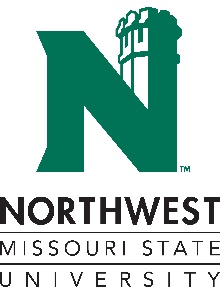 Contractor:	       Address:	       Project No.:							Project Name:	    Date of Inspection:  		Page        of    	Attendees: The following is a list of items to be completed or corrected by the contractor. The failure to include any item on this list does not relieve the contractor of their responsibility to complete all work in accordance with the contract documents.Prepared By:	    Signatures Required:Contractor (print)					Representative Signature			DateArchitect/Engineer (print)				Representative Signature			DateProject Manager (print)				Representative Signature			DateProject No.:							Page        of    	#DeficienciesLocationResponsibilityPlan of Action / Status#DeficienciesLocationResponsibilityPlan of Action / Status